МУНИЦИПАЛЬНОЕ ОБРАЗОВАНИЕГОРОДСКОЙ ОКРУГ ГОРОД СУРГУТАДМИНИСТРАЦИЯ ГОРОДАПОСТАНОВЛЕНИЕОб утверждении корректировкипроекта межевания территории поселка Кедровый-1 в городе Сургуте в части квартала К-9,земельные участки № 1, 2В соответствии со ст.43, 45, 46 Градостроительного кодекса Российской Федерации, Уставом муниципального образования городской округ город                  Сургут:1. Утвердить корректировку проекта межевания территории поселка                  Кедровый-1 в городе Сургуте в части квартала К-9, земельные участки                    № 1, 2 согласно приложению.2. Управлению документационного и информационного обеспечения                  разместить настоящее постановление на официальном портале Администрации города.3. Муниципальному казенному учреждению «Наш город» опубликоватьнастоящее постановление в газете «Сургутские ведомости».4. Контроль за выполнением постановления возложить на заместителя Главы города Кривцова Н.Н. Глава города                                                                                           В.Н. ШуваловПриложениек постановлениюАдминистрации городаот ____________ № _______Корректировкапроекта межевания территории поселкаКедровый-1 в городе Сургуте в части квартала К-9, земельные участки № 1, 2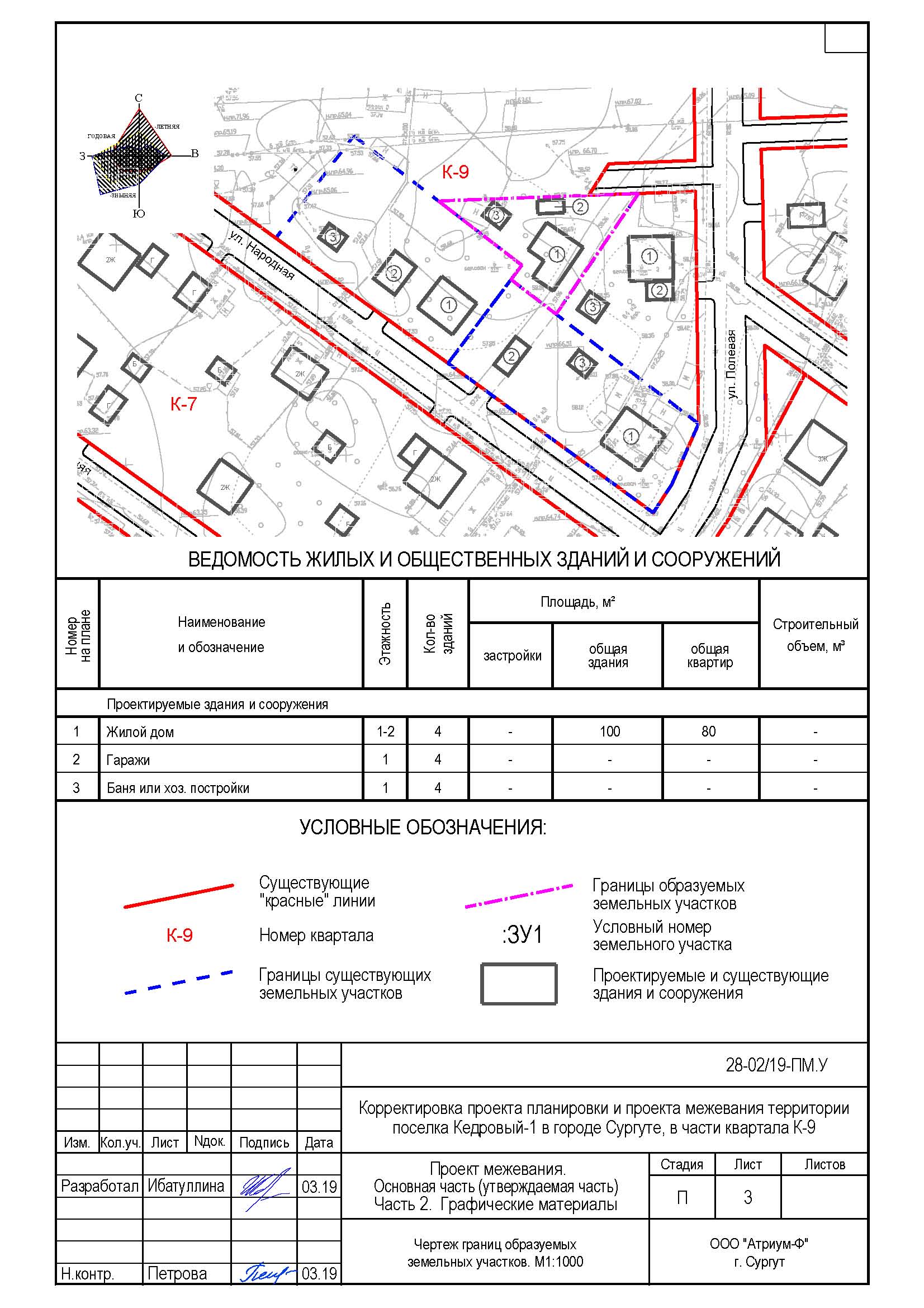 «25»062019г.№4494